令和３年10月23日会員各位戸塚区歯科医師会　会長　山口　里恵　　　　　　　   　　栄 区歯科医師会　会長  茂木　敏夫泉 区歯科医師会　会長　橋本　和喜医療管理理事　藤原　康行三区合同税務講習会の御案内拝啓　清秋の候、先生方におかれましては、ますますご健勝のこととお慶び申し上げます。また平素は、本会事業にご理解、ご協力を賜り誠にありがとうございます。　さてこの度、下記の如く三区合同税務講習会を開催することとなりました。つきましては御多忙のこととは存じますが、御参加くださいますようよろしくお願い申し上げます。今回は「新型コロナ関連も含めた助成金・給付金」に関する説明会を下記のとおり開催いたします。講師は横浜でIT関連企業の代表を務める「小宮山宏氏」を今年もお招きし、歯科診療所に係る「助成金・給付金」について御説明いただきます。既に各種助成金を申請されている会員の先生方もいらっしゃるとは存じますが、今回の講演により助成金・給付金を上手く活用するきっかけとなれば幸いです。　　　　　　　　　　　　　　　　　　　　　　　　　　　　　　　　　　　　　敬具　　　　　　　　　　　　　　　　　　　記日　時：令和３年１１月１０日（水）　　１９：３０～２１：００演　題：「今使える助成金•補助金」講　師：小宮山　宏　氏（株式会社アイワンソリューション　代表取締役）形　式：Ｚｏｏｍにての講習会。申し込み方法：参加希望の先生は、下記のＱＲコードから各自でお申込ください。後日、神歯信栄サービス様からZoomへの招待のメールが届きます。※参加希望の先生は11月4日（木）までにお申し込み下さい。※日歯生涯研修カード番号を登録御希望の先生は藤原　（nht73028@nifty.com）までお知らせ下さい。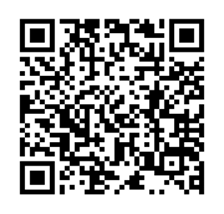 